	Fachbereich Mathematik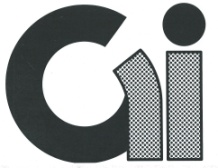 	GYMNASIUM  ISERNHAGEN	Schulinternes Curriculum 7. Jg.		Fachbereich Mathematik	GYMNASIUM  ISERNHAGEN	Schulinternes Curriculum 8. Jg.	ThemaKompetenzenMethodenFach-spezifische KriterienFächer-verbindende ThemenUmgang mit negativen ZahlenUmgang mit negativen ZahlenUmgang mit negativen ZahlenUmgang mit negativen ZahlenUmgang mit negativen Zahlenpositive und negative Zahlen an der Zahlengeraden veranschaulichen positive und negative Zahlen addieren und subtrahieren realitätsnahe Einführung, etwa am Temperaturmodell Muster in Rechenreihen beschreiben und fortführen positive Zahlen mit negativen Zahlen multiplizieren und umgekehrt realitätsnahe Einführung, etwa am Schuldenmodell Muster in Rechenreihen beschreiben und fortführen negative Zahlen mit negativen Zahlen multiplizieren Vorzeichenregeln bei der Division Klammerschreibweise; Umgang mit Vor- und Rechenzeichen Rechenregeln zum vorteilhaften Rechnen verwendenZahlen und OperationenUntersuchen ganze und rationale Zahlenstellen rationale Zahlen auf verschiedene Weisen und situationsangemessen dar.ordnen und vergleichen rationale Zahlenlösen einfache Rechenaufgaben mit rationalen Zahlen im Kopfführen Rechnungen auch mit dem GTR durch und bewerten die ErgebnisseZahlengerade bastelnGrundvorstellungs-umbrüche bei ZahlenbereichserweiterungElementare Termumformungen und lineare Zusammenhänge I Elementare Termumformungen und lineare Zusammenhänge I Elementare Termumformungen und lineare Zusammenhänge I Elementare Termumformungen und lineare Zusammenhänge I Elementare Termumformungen und lineare Zusammenhänge I TermeTerme mit Variablen aufstellenEinsetzen von ZahlenSachverhalte durch Terme beschreibenZu Termen geeignete Sachverhalte findenNutzen und Verwendung von TermenTermumformungenGleichwertigkeit von TermenTerme vergleichenTypen von TermenTerme umformenAusmultiplizieren und AusklammernMultiplikation von Summentermen als Berechnung von Flächeninhalten von RechteckenMultiplizieren von SummenFlächeninhalte und Spezialfall: binomische FormelnMit binomischen Formeln Probleme lösenGleichungen ILösungsstrategien: Sinnvolles Probieren, InhaltlichesÜberlegen, Rückwärts ArbeitenGleichungen aufstellenDas WaagemodellStandardlösungsmethodeProbeGleichungen IIUmformen von GleichungenUmformungsregelnAllgemein gültige und unlösbare GleichungenGleichungen in Sachaufgaben verwendenZahlen und OperationenFühren Rechnungen mit dem eingeführten Taschenrechner aus und bewerten die ErgebnisseBeschreiben Sachverhalte durch Terme und GleichungenVeranschaulichen und interpretieren TermeErkennen und vergleichen die Struktur von TermenNutzen Terme und Gleichungen zur mathematischen ArgumentationModellieren inner- und außermathematische Problemsituationen mithilfe von Termen und GleichungenFormen Terme mithilfe der Rechengesetze umLösen lineare Gleichungen algebraischLösen Gleichungen in Sachzusammenhängen durch Probieren, numerisch und grafisch unter Verwendung des eingeführten TaschenrechnersUntersuchen Fragen der Lösbarkeit von Gleichungen und formulieren diesbezügliche AussagenNutzen beim Gleichungslösen die Probe zur Kontrolle und beurteilen die ErgebnisseUntersuchen, beschreiben und begründen die Auswirkungen von Parametervariationen unter Verwendung des eingeführten TaschenrechnersGrößen und MessenBerechnen und interpretieren zusammengesetzte GrößenSuS leiten sich Summenterme als Flächeninhalt von beliebigen Rechtecken selber her  MABIKOMSuS leiten sich binomische Formel als Spezialfall von Summenterme selber her Kuh ElsaKorrekte Notation von Termen, Gleichungen und RechenwegenÄquivalenzumformungenLängen, Flächen-und Rauminhalte und deren TermeLängen, Flächen-und Rauminhalte und deren TermeLängen, Flächen-und Rauminhalte und deren TermeLängen, Flächen-und Rauminhalte und deren TermeLängen, Flächen-und Rauminhalte und deren TermeWiederholung: Flächeninhaltsformel von Rechteck und Quadrat (als Spezialfall)Maßeinheiten von Längen,-Flächen – und Rauminhalte Flächeninhalte bestimmen durch Zerlegen und ErgänzenMethoden zur Bestimmung von FlächeninhaltenUmfang und Flächeninhalt berechnenFlächeninhaltsformeln für Dreiecke und verschiedenen Vierecke (Parallelogramm, Trapez) - Herleitung und AnwendungWiederholung: Berechnung des Umfangs von FigurenRauminhalt und Oberflächen von PrismenMethoden zur Bestimmung von RauminhaltenRauminhaltsformel für PrismenAnwendungZahlen und OperationenBeschreiben Sachverhalte durch Terme und GleichungenFormen Terme mithilfe der Rechengesetze umGrößen und MessenKönnen Längen durch Konstruktion maßstabsgetreuer Figuren messend ermittelnBerechnen und interpretieren zusammengesetzte GrößenSchätzen und berechnen Umfang und Flächeninhalt geradlinig begrenzter FigurenBegründen Formeln für den Flächeninhalt von Dreieck, Parallelogramm, Trapez und symmetrischem Drachen durch Zerlegen und ErgänzenSchätzen Umfang und Flächeninhalt von Figuren mithilfe von geradlinig begrenzten Figuren ab und bewerten die ErgebnisseSchätzen und berechnen Längen, Oberflächeninhalt und Volumen von Prismen mithilfe von FormelnSchätzen Oberflächeninhalt und Volumen von Körpern mithilfe von Prismen ab und bewerten die ErgebnisseEntnehmen Maßangaben aus Quellenmaterial, führen Berechnungen durch und bewerten die Ergebnisse sowie den gewählten WegRaum und FormKonstruieren mit Zirkel, Geodreieck und dynamischer Geometriesoftware, um ebene geometrische Figuren zu erstellen oder zu reproduzierenSuS erarbeiten sich Formel selber, z.B. mit Placemat-MethodeStationenlernen zum Eigenschaften des PrismasGeoGebra, GeobrettFormeln als mathematische Sprache lesen und korrekt verwenden könnenEntdeckungen an Dreiecken- Konstruktionen und besondere LinienEntdeckungen an Dreiecken- Konstruktionen und besondere LinienEntdeckungen an Dreiecken- Konstruktionen und besondere LinienEntdeckungen an Dreiecken- Konstruktionen und besondere LinienEntdeckungen an Dreiecken- Konstruktionen und besondere LinienDreieckskonstruktionenDie vier Standardkonstruktionen: Bezeichnung, Verfahren, RandbedingungenLösbarkeit und LösungsvielfaltDreieckskonstruktion durch Zurückführen auf Standardkonstruktionen, Nutzen von Planfiguren und Identifizieren konstruierbarer TeildreieckeKongruenzKreis und DreieckKreis und Geraden, TangentenSchnitt von Mittelsenkrechten bzw. Winkelhalbierenden in DreieckenUm- und Inkreis bei DreieckenDynamische und statische BeweiseHöhen und SeitenhalbierendeSchnitt von Höhen bzw. Seitenhalbierenden in DreieckenSchwerpunkt eines DreiecksDreieckskonstruktionen mithilfe von Höhen und SeitenhalbierendenThaleskreisSatz des ThalesBeweis des Satzes und BegründungUmkehrung des SatzesAnwendungen des Satzes: Konstruktion von KreistangentenRaum und Formkonstruieren mit Zirkel, Geodreieck und dynamischer Geometriesoftware, um ebene geometrische Figuren zu erstellen oder zu reproduzieren. formulieren Aussagen zur Lösbarkeit und Lösungsvielfalt bei Konstruktionen.Beschreiben und Begründen Kongruenzenbeschreiben und begründen Symmetrie und Kongruenz geometrischer Objekte und nutzen diese Eigenschaften im Rahmen des Problemlösens und Argumentierensbeschreiben und erzeugen Parallelen, Mittelsenkrechten und Winkelhalbierenden als Ortslinien und nutzen deren Eigenschaften.identifizieren Höhen, Mittelsenkrechten, Seitenhalbierenden und Winkelhalbierenden als besondere Linien im Dreieck. begründen, dass sich die drei Mittelsenkrechten und die drei Winkelhalbierenden in je einem Punkt schneidennutzen den Satz des Thales für KonstruktionenBegründen den Satz des ThalesBerührt im Besonderen prozessbezogenen Kompetenzen aus dem Bereich:Mathematisch argumentierenProbleme mathematisch lösenMit symbolischen, formalen und technischen Elementen umgehenGeoGebraGeometrische Konstruktionen in Anlehnung an den KunstunterrichtProportionale und Antiproportionale ZusammenhängeProportionale und Antiproportionale ZusammenhängeProportionale und Antiproportionale ZusammenhängeProportionale und Antiproportionale ZusammenhängeProportionale und Antiproportionale ZusammenhängeZuordnungen erfassenBeschreibung durch Worte, Tabellen und Graphenzwischen Darstellungsformen wechselnProportionale Zusammenhänge erfassengraphisches und tabellarisches IdentifizierenAbgrenzung zu anderen „Je-mehr-desto-mehr“-ZusammenhängenDreisatz zur BerechnungAntiproportionale Zusammenhänge erfassegraphisches und tabellarisches IdentifizierenAbgrenzung zu anderen „Je-mehr-desto-weniger“-ZusammenhängenDreisatz zur BerechnungProduktgleichheit/Quotientengleichheit erkennenProdukt als „Gesamtgröße“Quotient als „Betrag pro Einheit“Prozent- und Zinsrechnung mit Hilfe des DreisatzesFunktionaler Zusammenhang, Zahlen und Operationenerkennen proportionale und antiproportionale Zusammenhänge zwischen Zahlen und zwischen Größen in Tabellen, Graphen, Diagrammen und Sachtexten und beschreiben diese verbalnutzen proportionale und antiproportionale Zuordnungen zur Beschreibung quantitativer Zusammenhängestellen proportionale und antiproportionale Zusammenhänge in Tabellen und als Graphen dar und wechseln zwischen diesen Darstellungenlösen Probleme und modellieren Sachsituationen mit proportionalen bzw. antiproportionalen ZuordnungenDarstellungswechsel (Tabelle, Graph, Rechenvorschrift) mit dem GTR kennenlernen und verwendenAbhängige und unabhängige Variable bestimmenJe nach Sachkontext Berührungen mit unterschiedlichen Sachgebieten: z.B. Politik oder Erdkunde bei Bevölkerungszahlen, Ölpreisen,…usw.ThemaKompetenzenMethodenFach-spezifische KriterienFächer-verbindende ThemenLineare Zusammenhänge IILineare Zusammenhänge IILineare Zusammenhänge IILineare Zusammenhänge IILineare Zusammenhänge IIEinführung in lineare Funktionen: Graphen und FunktionenDarstellungen von ZusammenhängenBeschreiben von Graphen: Steigen, Fallen, Rechts-/Links-krümmungFunktionen, Schreib- und SprechweisenNullstellenBeispiele und Gegenbeispiele für FunktionenLineare FunktionenGeraden im KoordinatensystemSteigung von GeradenGleichung von Ursprungsgeraden und verschobenen Geradeny-AchsenabschnittBestimmung von Steigung und y-AchsenabschnittZeichnen von Geraden mithilfe von Steigung und y-AchsenabschnittGeraden und lineare FunktionenGeraden als Graphen linearer FunktionenKonstante Änderungsrate als Kennzeichnen linearer FunktionenRechnerische Bestimmung von Steigung und Geradengleichung zu gegebenen PunktenModellieren mit linearen FunktionenModellbildungInterpolation, ExtrapolationZahlen und OperationenUntersuchen, beschreiben und begründen Auswirkungen von Parametervariationen unter Verwendung des eingeführten TaschenrechnersGrößen und MessenKönnen Längen durch Konstruktion maßstabsgetreuer Figuren messend ermittelnBerechnen und interpretieren zusammengesetzte GrößenPlanen Messungen in ihrer Umwelt, führen diese gezielt durch, entnehmen Maßangaben aus Quellenmaterial, führen Berechnungen durch und bewerten die Ergebnisse sowie den gewählten WegFunktionaler ZusammenhangErkennen lineare Zusammenhänge als Zuordnungen zwischen Größen in Tabellen, Graphen, Diagrammen und Sachtexten, beschreiben diese verbal und erläutern sieIdentifizieren und klassifizieren lineare Funktionen in Tabellen, Termen, Gleichungen und GraphenNutzen lineare Funktionen als Mittel zur Beschreibung quantitativer Zusammenhänge, auch unter Verwendung des eingeführten TaschenrechnersStellen lineare Funktionen durch Terme und Gleichungen dar und wechseln zwischen den Darstellungen Term, Gleichung, Tabelle, GraphModellieren Sachsituationen durch lineare Funktionen Wenden die Eigenschaften der linearen Funktionen auch unter Verwendung des eingeführten Taschenrechners zur Lösung von Problemen an und bewerten die LösungenDeuten die Parameter linearer Funktionen in der grafischen Darstellung und nutzen diese in AnwendungssituationenUntersuchen, beschreiben und begründen Auswirkungen von Parametervariationen bei linearen Funktionen unter Verwendung des eingeführten TaschenrechnersBestimmen die Funktionsgleichung von linearen Funktionen aus dem GraphenInterpretieren die Steigung als konstante ÄnderungsrateBinnendifferen-zierter Einstieg mit MABIKOM-MaterialienDarstellungs-wechsel (Wertetabelle, Funktionsgraph, Funktionsgleichung)Einführung des Graph-Menü und Table-Menü beim GTRKorrekte Bezeichnung der Achsen und Zuordnung der entsprechenden VariablenWeg-Zeit-Diagramme, Steigung als Geschwindigkeit (  Physik)WahrscheinlichkeitenWahrscheinlichkeitenWahrscheinlichkeitenWahrscheinlichkeitenWahrscheinlichkeitenVersuchsreihen mit teilsymmetrischen Objekten durchführen Vermutungen über Häufigkeiten aufstellen Wahrscheinlichkeit gegen relative Häufigkeit abgrenzen Gesetz der großen Zahlen qualitativ erfahren Wahrscheinlichkeit als Prognose Versuchsreihe mit unsymmetrischen Objekten durchführenGesetz der großen Zahlen qualitativ erfahren Wahrscheinlichkeit als Prognose Versuchsreihe mit vollsymmetrischen Objekten durchführen Laplace-Wahrscheinlichkeit Wahrscheinlichkeit gegen relative Häufigkeit abgrenzenGesetz der großen Zahlen qualitativ erfahren Additions- und Komplementärregel begründen und anwendenDaten und Zufallführen Zufallsexperimente mit teilsymmetrischen, unsymmetrischen und vollsymmetrischen Objekten sowie Simulationen durch und verbinden deren Ergebnisse mit Wahrscheinlichkeiten.beschreiben Zufallsexperimente mithilfe von Wahrscheinlichkeiten und interpretieren Wahrscheinlichkeiten als Modell bzw. als Prognose relativer Häufigkeiten. leiten aus der Symmetrie von Laplace-Objekten Wahrscheinlichkeitsaussagen absimulieren Zufallsexperimente, auch mithilfe digitaler MathematikwerkzeugeWürfelkofferEin- und mehrstufige ZufallsversucheEin- und mehrstufige ZufallsversucheEin- und mehrstufige ZufallsversucheEin- und mehrstufige ZufallsversucheEin- und mehrstufige ZufallsversucheEinstufige ZufallsexperimentePrognose absoluter HäufigkeitenSimulation und DurchführungQualitative Beurteilung der Prognose in Abhängigkeit der Versuchsdurchführungen; Zusammenhang Gesetz der großen ZahlenMehrstufige ZufallsexperimenteBeispiele mehrstufiger Zufallsexperimente und ihre ErgebnisseDarstellung im BaumdiagrammPfadregeln mit Hilfe von absoluten Häufigkeiten begründenPfadregeln anwendenEreignis und GegenereignisPrognose absoluter Häufigkeiten mit Ausgang vergleichen, Variabilität der erzielten absoluten HäufigkeitenFakultativ: Der zu erwartende GewinnTheoretisch zu erwartender GewinnErwartungswertWann ist ein Glücksspiel fair?Zahlen und OperationenFühren Rechnungen mit dem eingeführten Taschenrechner aus und bewerten die ErgebnisseBeschreiben Sachverhalte durch TermeModellieren inner- und außermathematische Problemsituationen mithilfe von TermenDaten und ZufallIdentifizieren mehrstufige Zufallsexperimente und führen eigene durchStellen mehrstufige Zufallsexperimente im Baumdiagramm mit den entsprechenden Wahrscheinlichkeiten darBegründen die Additions- und Multiplikationsregel zur Ermittlung der Wahrscheinlichkeitsverteilung und wenden sie anWürfel, Münzenfür Schüler-experimente (z.B. mit dem Würfelkoffer)